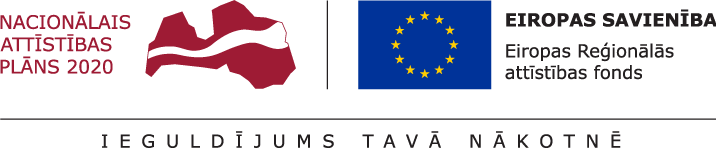 Darbības programmas “Izaugsme un nodarbinātība” 9.3.2. specifiskā atbalsta mērķa “Uzlabot kvalitatīvu veselības aprūpes pakalpojumu pieejamību, jo īpaši sociālās, teritoriālās atstumtības un nabadzības riskam pakļautajiem iedzīvotājiem, attīstot veselības aprūpes infrastruktūru” ceturtās atlases kārtas                pirmās apakškārtas projektu iesniegumu atlases nolikums                  (otrā atlase) I. Prasības projekta iesniedzējam Projekta iesniedzējs, kas projekta ietvaros plāno attīstīt SAM MK noteikumu 48.1. apakšpunktā minētās individuālās ģimenes ārsta prakses vai SAM MK noteikumu 48.2. apakšpunktā minētās ģimenes ārstu sadarbības prakses, saskaņā ar SAM MK noteikumu 10.punktu, var būt:ārstniecības iestāde, kas sniedz valsts apmaksātos ģimenes ārsta pakalpojumus;ārstniecības iestāde, kas nodrošina telpas vai telpas un aprīkojumu valsts apmaksāto ģimenes ārsta pakalpojumu sniegšanai; pašvaldība vai pašvaldības iestāde, kas nodrošina telpas vai telpas un aprīkojumu valsts apmaksāto ģimenes ārsta pakalpojumu sniegšanai.SAM  ir atbalstāma šādu ģimenes ārsta prakses modeļu infrastruktūras attīstība:individuālā ģimenes ārsta prakse;ģimenes ārstu sadarbības prakse.SAM MK noteikumu  48.1. apakšpunktā minētajā modelī darbojas individuālā ģimenes ārsta prakse, kura darbu organizē atbilstoši veselības aprūpes jomu regulējošo normatīvo aktu prasībām ģimenes ārsta praksei.SAM MK noteikumu 48.2. apakšpunktā minētajā modelī sadarbojas atsevišķas 2–5 ģimenes ārsta prakses, kas atrodas un sniedz pakalpojumus vienā vai dažādās adresēs līdz 5 km attālumā viena no otras. Ģimenes ārstu sadarbības prakse darbu organizē atbilstoši veselības aprūpes jomu regulējošo normatīvo aktu prasībām ģimenes ārsta praksei un nodrošina SAM MK noteikumu 2. pielikumā minēto papildu prasību izpildi.SAM ietvaros var īstenot projektu par vienu vai vairākām ģimenes ārsta praksēm, kas atrodas vienā vai dažādās pakalpojumu sniegšanas adresēs, ievērojot, ka katru ģimenes ārsta praksi var attīstīt ne vairāk kā viena projekta ietvaros. Prasības sadarbības partneriemProjekta sadarbības partneris atbilstoši SAM MK noteikumu 12.punktam var būt: ārstniecības iestāde, kas sniedz valsts apmaksātos ģimenes ārsta pakalpojumus;ārstniecības iestāde, kas nodrošina telpas vai telpas un aprīkojumu valsts apmaksāto ģimenes ārsta pakalpojumu sniegšanai; pašvaldība (izņēmums -  pašvaldība kā  projekta iesniedzējs nevar piesaistīt kā sadarbības partneri citu pašvaldību).II. Atbalstāmās darbības un izmaksasSAM ietvaros ir atbalstāmas darbības, kas noteiktas SAM MK noteikumu 36.punktā.SAM  ietvaros izmaksas plāno atbilstoši SAM MK noteikumu 38., 39. , 44., 45. un 46.  punktā noteiktajam.Projektu īsteno saskaņā ar vienošanos vai līgumu  par projekta īstenošanu, bet ne ilgāk kā līdz 2023. gada 31. decembrim, individuālos projektu īstenošanas termiņus plāno saskaņā SAM MK noteikumu 68.punktā noteikto. Plānojot projekta īstenošanas ilgumu ņem vērā MK noteikumu Nr.784 51.1 punktā noteikto, ka projekta īstenošanas termiņu pamatotos gadījumos var pagarināt kopumā uz laiku līdz sešiem mēnešiem, kā arī  MK  noteikumu Nr.7841  51.4 punktā noteikto, bet ne ilgāk kā līdz 2023.gada 31.decembrim. Izmaksu plānošanā jāņem vērā “Vadlīnijas attiecināmo un neattiecināmo izmaksu noteikšanai 2014.-2020.gada plānošanas periodā”, kas pieejamas Finanšu ministrijas tīmekļa vietnē – http://www.esfondi.lv/upload/00-vadlinijas/2-1--attiecinamibas-vadlinijas_2014-2020.pdf un “Metodika par netiešo izmaksu vienotās likmes piemērošanu projekta izmaksu atzīšanā 2014.-2020.gada plānošanas periodā”, kas pieejamas Finanšu ministrijas tīmekļa vietnē - http://www.esfondi.lv/upload/00-vadlinijas/4.3.-metodika-par-netieso-izmaksu-vienotas-likmes-piemerosanu.pdf .SAM MK noteikumu 10. punktā minētajiem finansējuma saņēmējiem, kuri nav publisko iepirkumu jomu regulējošo normatīvo aktu subjekti, attiecina SAM MK noteikumu 39.1. apakšpunktā minēto tehnoloģiju iegādes, piegādes un uzstādīšanas izmaksas, piemērojot “Vienas vienības izmaksu standarta likmju aprēķina un piemērošanas metodika Eiropas Reģionālā attīstības fonda darbības programmas „Izaugsme un nodarbinātība” 9.3.2. specifiskā atbalsta mērķa „Uzlabot kvalitatīvu veselības aprūpes pakalpojumu pieejamību, jo īpaši sociālās, teritoriālās atstumtības un nabadzības riskam pakļautajiem iedzīvotājiem, attīstot veselības aprūpes infrastruktūru” ceturtās atlases kārtas projektu īstenošanai”, ko izstrādāja  atbildīgā iestāde, kas pieejama Finanšu ministrijas tīmekļa vietnē - https://www.esfondi.lv/upload/00-vadlinijas/9.3.2.metodika.pdf.SAM MK noteikumu 10. punktā minētajiem finansējuma saņēmējiem, kuri nav publisko iepirkumu jomu regulējošo normatīvo aktu subjekti, ir tiesības SAM MK  noteikumu 36.2. apakšpunktā minētās tehnoloģiju piegādes (ja tās pieejamas) iegādāties uz centralizēto iepirkumu institūciju veikto iepirkumu procedūru pamata Elektronisko iepirkumu sistēmas e-pasūtījumu apakšsistēmā.Projekta īstenošanas gaitā radušos izmaksu sadārdzinājumu finansējuma saņēmējs sedz no saviem līdzekļiem.III.  Projektu iesniegumu noformēšanas un iesniegšanas kārtībaProjekta iesniegums sastāv no projekta iesnieguma veidlapas (atlases nolikuma 1.pielikums) un tās pielikumiem:1.pielikums “Projekta īstenošanas laika grafiks”;2.pielikums “Finansēšanas plāns”;3.pielikums “Projekta budžeta kopsavilkums”;(ja attiecināms)  4.pielikums “Publisko izmaksu maksimālā un privāto izmaksu minimālā apjoma aprēķins” atbilstoši SAM MK noteikumu 1.pielikumam un ņemot vērā atlases nolikuma  6.pielikumā “Infrastruktūras izmantošanas valsts apmaksāto pakalpojumu sniegšanai un citu darbību veikšanai proporcijas aprēķināšanas un aprēķina iekļaušanas projekta iesnieguma veidlapā metodika  9.3.2. specifiskā atbalsta mērķa projektu iesniegumu atlases ceturtajai kārtai” noteikto (ja projekta ietvaros plānots piemērot atbalstu saskaņā  ar Komisijas lēmumu Nr. 2012/21/ES);kā arī projekta iesniegumam papildus pievienojamie dokumenti: apliecinājums par dubultā finansējuma neesamību (atbilstoši atlases nolikuma 1.pielikuma veidlapai);(ja attiecināms) de minimis atbalsta uzskaites sistēmā (turpmāk – Sistēma)  sagatavotās  veidlapas “Veidlapa par sniedzamo informāciju de minimis atbalsta uzskaitei un piešķiršanai” izdruka (atbilstoši Ministru kabineta 2018.gada 21.novembra noteikumiem Nr.715 “Noteikumi par de minimis atbalsta uzskaites un piešķiršanas kārtību un de minimis atbalsta uzskaites veidlapu paraugiem”) vai  projekta iesniegumā norāda minētās veidlapas ID numuru (ja projekta ietvaros plānots saņemt atbalstu saskaņā ar Komisijas regulu  Nr. 1407/2013); (ja attiecināms) projekta iesniedzēja un sadarbības partnera līguma kopija ar Nacionālo veselības dienestu, kas apliecina atbilstību SAM MK noteikumu 19.punktā noteiktajām prasībām (ja projekta ietvaros plānots piemērot atbalstu saskaņā  ar Komisijas lēmumu Nr. 2012/21/ES);(ja attiecināms) vispārējās tautsaimnieciskās nozīmes pakalpojuma pilnvarojuma uzlicēja (Nacionālais veselības dienests) apliecinājumu, ka tas kontrolēs un pārskatīs SAM MK noteikumu 19.6. apakšpunktā minētos deleģēšanas līgumā paredzētos atlīdzības (kompensācijas) maksājumus, kā arī novērsīs un atgūs deleģēšanas līgumā paredzēto atlīdzības (kompensācijas) maksājumu pārmaksu (ja projekta ietvaros plānots piemērot atbalstu saskaņā  ar Komisijas lēmumu Nr. 2012/21/ES - atbilstoši atlases nolikuma 1.pielikuma veidlapai); (ja attiecināms) ar projekta iesniedzēja un sadarbības partnera rīkojumu apstiprinātu projekta iesniedzēja un sadarbības partnera infrastruktūras izmantošanas proporcijas aprēķinu un metodiku atbilstoši SAM MK  noteikumu 26.punktā un atlases nolikuma  6.pielikumā “Infrastruktūras izmantošanas valsts apmaksāto pakalpojumu sniegšanai un citu darbību veikšanai proporcijas aprēķināšanas un aprēķina iekļaušanas projekta iesnieguma veidlapā metodika ” noteiktajām (ja projekta ietvaros plānots piemērot atbalstu saskaņā  ar Komisijas lēmumu Nr. 2012/21/ES);  (ja attiecināms) apliecinošie dokumenti par atbilstību SAM MK noteikumu 34.punktā vai 35.punktā noteiktajām prasībām, ja SAM MK noteikumu 10.3.apakšpunktā minētais projekta iesniedzējs  iznomā sev piederošās telpas vai telpas un aprīkojumu ģimenes ārsta praksēm publiskas funkcijas vai deleģēta valsts pārvaldes uzdevuma veikšanai atbilstoši normatīvajam regulējumam par publiskas personas mantas iznomāšanu;(ja attiecināms) dokumentācija, kas apliecina, ka projekta īstenošanas laikā un vismaz piecus gadus pēc projekta noslēguma maksājuma veikšanas, bet ne mazāk kā infrastruktūrā veikto ieguldījumu amortizācijas termiņā nekustamie īpašumi, kuri nepieciešami projekta īstenošanai, ir finansējuma saņēmēja, sadarbības partnera, valsts vai pašvaldības īpašumā, ilgtermiņa nomā, patapinājumā vai valdījumā, ir noslēgta vienošanās par apbūves tiesībām un tiesību prasība ir nostiprināta zemesgrāmatā. Ja investīcijas ir veiktas būvēs, nepalielinot būvapjomu, tad īpašumtiesībām vai citām tiesībām attiecībā uz zemi nav jābūt nostiprinātām zemesgrāmatā (ja tiek īstenota SAM MK noteikumu 36.1. apakšpunktā minētā atbalstāmā darbība);(ja projekta  ietvaros plānots izveidot SAM MK noteikumu 48.2. apakšpunktā norādīto ģimenes ārstu sadarbības praksi) sadarbības līgumu (atbilstoši atlases nolikuma 7.pielikumam) par ģimenes ārstu sadarbības prakses izveidi, kurā iekļauj informāciju, kas pierāda ģimenes ārstu sadarbības prakses atbilstību SAM MK noteikumu 51.punktā un 2.pielikumā minētajām prasībām ģimenes ārstu sadarbības prakses modelim;(ja attiecināms) starp projekta iesniedzēju un  sadarbības partneri noslēgtais sadarbības līgums, pamatojoties uz  SAM MK noteikumu 14. punktā noteikto, ja minētais līgums ir noslēgts uz projekta iesnieguma iesniegšanas brīdi.Papildus minētajiem pielikumiem, projekta iesniedzējs var pievienot citus dokumentus, kurus uzskata par nepieciešamiem projekta iesnieguma kvalitatīvai izvērtēšanai.Lai nodrošinātu kvalitatīvu projekta iesnieguma veidlapas aizpildīšanu, izmanto projekta iesnieguma veidlapas aizpildīšanas metodiku (atlases nolikuma 2.pielikums). Projekta iesniedzējs projekta iesniegumu sagatavo un iesniedz Kohēzijas politikas fondu vadības informācijas sistēmā 2014.-2020.gadam (turpmāk – KP VIS) https://ep.esfondi.lv , aizpildot norādītos datu laukus, un pievieno nepieciešamos pielikumus. Projekta iesnieguma veidlapai un tās pielikumiem ir jābūt aizpildītiem datorrakstā (izņemot sadaļu, kurā projekta iesniedzēja atbildīgās amatpersonas vai tās pilnvarotās personas paraksta daļa ir aizpildīta rokrakstā).Projekta iesniegumu sagatavo latviešu valodā. Ja kāda no projekta iesnieguma sadaļām vai kāds no projekta iesnieguma pielikumiem ir citā valodā atbilstoši Valsts valodas likumam pievieno Ministru kabineta 2000.gada 22.augusta noteikumu Nr.291 “Kārtība, kādā apliecināmi dokumentu tulkojumi valsts valodā” noteiktajā kārtībā vai notariāli apliecinātu tulkojumu valsts valodā.Projekta iesniegumā summas norāda euro ar precizitāti līdz 2 zīmēm aiz komata.Centrālā finanšu un līgumu aģentūra kā sadarbības iestāde (turpmāk – sadarbības iestāde) sagatavo un publicē paziņojumu par projektu iesniegumu atlasi oficiālajā izdevumā “Latvijas Vēstnesis” un sadarbības iestādes tīmekļa vietnē.Projekta iesniegumu iesniedz līdz projektu iesniegumu iesniegšanas beigu termiņam. Projekta iesniedzējam, pēc projekta iesnieguma saņemšanas sadarbības iestādē, tiek nosūtīts apliecinājums par projekta iesnieguma saņemšanu.Ja projekta iesniegums tiek iesniegts pēc projektu iesniegumu iesniegšanas beigu termiņa, tas netiek vērtēts un projekta iesniedzējs saņem sadarbības iestādes paziņojumu par atteikumu vērtēt projekta iesniegumu.Tehniskais atbalsts par projekta iesnieguma aizpildīšanu KP VIS e-vidē tiek sniegts CFLA oficiālajā darba laikā, aizpildot sistēmas pieteikumu, rakstot uz vis@cfla.gov.lv  vai zvanot uz 20003306; 66939696.IV. Projektu iesniegumu vērtēšanas kārtībaProjektu iesniegumu vērtēšanai sadarbības iestādes vadītājs ar rīkojumu izveido projektu iesniegumu vērtēšanas komisiju (turpmāk – vērtēšanas komisija). Vērtēšanas komisijas sastāvā iekļauj pārstāvjus ar balsstiesībām no sadarbības iestādes,  atbildīgās iestādes un Veselības ministrijas pārstāvjus, kā arī vadošās iestādes pārstāvi novērotāja statusā. Atsevišķos gadījumos eksperta statusā var tikt piesaistīti Nacionālā veselības dienesta pārstāvji.Vērtēšanas komisija darbojas saskaņā ar Eiropas Savienības fondu projektu iesniegumu vērtēšanas komisijas nolikumu, kuru apstiprina sadarbības iestādes vadītājs. Vērtēšanas komisijas locekļi ir atbildīgi par projektu iesniegumu savlaicīgu, objektīvu un rūpīgu izvērtēšanu atbilstoši Latvijas Republikas un Eiropas Savienības normatīvajiem aktiem, projektu iesniegumu vērtēšanas komisijas nolikumam, atlases nolikuma 3.pielikumā iekļautajiem projekta iesnieguma vērtēšanas kritērijiem (vienotajiem un kvalitātes kritērijiem), kā arī ir atbildīgi par konfidencialitātes ievērošanu. Vērtēšanas komisija vērtē projekta iesnieguma atbilstību projektu iesniegumu vērtēšanas kritērijiem (atlases nolikuma 3. pielikums), izmantojot projektu iesniegumu vērtēšanas kritēriju piemērošanas metodiku (atlases nolikuma 4. pielikums) un aizpildot projekta iesnieguma vērtēšanas veidlapu.Atbilstību projektu iesniegumu vērtēšanas kritērijiem (atlases nolikuma 3.pielikums) vērtē šādā secībā:sākot vērtēšanu, vispirms vērtē projekta iesnieguma atbilstību vienotajam kritērijam Nr.1.4.. Ja projekta iesniegums neatbilst vienotajam kritērijam Nr.1.4., tā vērtēšanu neturpina;ja projekta iesniegums atbilst vienotajam kritērijam Nr.1.4., tad turpina vērtēt projekta iesnieguma atbilstību kvalitātes kritērijam Nr. 2.3.;ja projekta iesniegums neatbilst kvalitātes kritērijam Nr.2.3. (nesasniedz minimālo nepieciešamo punktu skaitu), vērtēšanu neturpina;ja projekta iesniegums atbilst kvalitātes kritērijam Nr. 2.3. (ir sasniedzis  minimālo nepieciešamo punktu skaitu), tad turpina vērtēt projekta iesnieguma atbilstību pārējiem kvalitātes kritērijiem (Nr. 2.1., 2.2., 2.4., 2.5.);ja projekta iesniegums neatbilst kvalitātes kritērijiem  (nav sasniedzis minimālo nepieciešamo punktu skaitu (2 punkti)), tad vērtēšanu neturpina;ja projekta iesniegums kvalitātes kritērijos ir sasniedzis minimālo nepieciešamo punktu skaitu (2 punkti), tad turpina vērtēt projekta iesnieguma atbilstību pārējiem vērtēšanas kritērijiem. Pēc vērtēšanas projekti tiek sarindoti prioritārā secībā, atbilstoši saņemtajiem punktiem kvalitātes kritērijos (visi projekti tiek sarindoti punktu secībā sākot ar augstāko punktu skaitu):atbalstu atlases apakškārtas ietvaros sākotnēji sniedz projekta iesniedzējam ar piešķirto augstāko punktu skaitu; ja pēc sākotnēji atbalstīto projektu iesniedzēju apstiprināšanas ir pieejams finansējums, atbalstu sniedz nākamajam projekta iesniedzējam ar piešķirto  augstāko punktu skaitu; ja par pieejamo finansējumu vairāki projekti tiek novērtēti ar vienādu punktu skaitu, augstāk tiek vērtēts projekts par ģimenes ārstu praksi, kas atrodas vistālāk no tuvākās I līdz V līmeņa stacionārās ārstniecības iestādes. Vērtēšanas komisija sēdē izskata un apspriež projekta iesnieguma vērtējumu un lemj par projekta iesnieguma virzīšanu apstiprināšanai vai apstiprināšanai ar nosacījumu vai noraidīšanai. Vērtēšanas komisijas lēmums tiek atspoguļots vērtēšanas komisijas atzinumā.Ja projekta iesniegums apstiprināms ar nosacījumu/iem, vērtēšanas komisijas atzinumā norāda nosacījumu izpildei noteiktās darbības un termiņu. Projekta iesniedzējs veic tikai tās darbības, kuras ir noteiktas lēmumā par projekta iesnieguma apstiprināšanu ar nosacījumu, nemainot projekta iesniegumu pēc būtības.Pēc precizētā projekta iesnieguma saņemšanas sadarbības iestādē, vērtēšanas komisija izvērtē veiktos precizējumus projekta iesniegumā atbilstoši kritērijiem, kuru izpildei tika izvirzīti papildus nosacījumi, un aizpilda projekta iesnieguma vērtēšanas veidlapu, t.sk. atkārtoti izvērtē projekta iesnieguma atbilstību vienotajam kritērijam Nr.1.3. (nodokļu parādi).V. Lēmuma pieņemšana par projekta iesnieguma apstiprināšanu, apstiprināšanu ar nosacījumu vai noraidīšanu un paziņošanas kārtībaPamatojoties uz vērtēšanas komisijas atzinumu, sadarbības iestāde izdod pārvaldes lēmumu vai administratīvo aktu (turpmāk – lēmums) par:projekta iesnieguma apstiprināšanu;projekta iesnieguma apstiprināšanu ar nosacījumu;projekta iesnieguma noraidīšanu.Lēmumu par projekta iesnieguma apstiprināšanu, apstiprināšanu ar nosacījumu vai noraidīšanu sadarbības iestāde pieņem 3 mēnešu laikā pēc projektu iesniegumu iesniegšanas beigu datuma.Lēmumu par projekta iesnieguma apstiprināšanu sadarbības iestāde pieņem, ja tiek izpildīti visi turpmāk minētie nosacījumi:uz projekta iesniedzēju nav attiecināms neviens no Eiropas Savienības struktūrfondu un kohēzijas fonda 2014.-2020.gada plānošanas perioda vadības likuma (turpmāk – Likums) 23.pantā minētajiem izslēgšanas noteikumiem (attiecināms, ja projekta iesniedzējs ir juridiska persona);pamatojoties uz Starptautisko un Latvijas Republikas nacionālo sankciju likuma 5.pantu, attiecībā uz projekta iesniedzēju, tā valdes vai padomes locekli, patieso labuma guvēju, pārstāvēt tiesīgo personu vai prokūristu, vai personu, kura ir pilnvarota pārstāvēt projekta iesniedzēju darbībās, kas saistītas ar filiāli, nav noteiktas starptautiskās vai nacionālās sankcijas vai būtiskas finanšu un kapitāla tirgus intereses ietekmējošas Eiropas Savienības vai Ziemeļatlantijas līguma organizācijas dalībvalsts noteiktās sankcijas;projekta iesniegums atbilst projektu iesniegumu vērtēšanas kritērijiem;ja ir pieejams finansējums projektu īstenošanai.Lēmumu par projekta iesnieguma noraidīšanu sadarbības iestāde pieņem, ja iestājas vismaz viens no nosacījumiem: uz projekta iesniedzēju attiecas vismaz viens no Likuma 23.pantā minētajiem izslēgšanas noteikumiem (attiecināms, ja projekta iesniedzējs ir juridiska persona);pamatojoties uz Starptautisko un Latvijas Republikas nacionālo sankciju likuma 5.pantu, attiecībā uz projekta iesniedzēju, tā valdes vai padomes locekli, patieso labuma guvēju, pārstāvēt tiesīgo personu vai prokūristu, vai personu, kura ir pilnvarota pārstāvēt projekta iesniedzēju darbībās, kas saistītas ar filiāli, ir noteiktas starptautiskās vai nacionālās sankcijas vai būtiskas finanšu un kapitāla tirgus intereses ietekmējošas Eiropas Savienības vai Ziemeļatlantijas līguma organizācijas dalībvalsts noteiktās sankcijas; projekta iesniegums neatbilst projekta iesnieguma vērtēšanas kritērijiem, un nepilnības novēršana ietekmētu projekta iesniegumu pēc būtības;atlases kārtas ietvaros nav pieejams finansējums projekta īstenošanai.Lēmumu par projekta iesnieguma apstiprināšanu ar nosacījumu pieņem, ja projekta iesniegums neatbilst kādam no projektu iesniegumu vērtēšanas precizējamajiem kritērijiem un projekta iesniedzējam jāveic sadarbības iestādes noteiktās darbības, lai projekta iesniegums atbilstu projektu iesniegumu vērtēšanas kritērijiem.Ja projekta iesniegums ir apstiprināts ar nosacījumu, pēc precizētā projekta iesnieguma iesniegšanas vērtēšanas komisija to izvērtē un sniedz atzinumu par nosacījumu izpildi. Pamatojoties uz vērtēšanas komisijas atzinumu, sadarbības iestāde izdod atzinumu par lēmumā noteikto nosacījumu izpildi.Ja projekta iesniedzējs neizpilda lēmumā par projekta iesnieguma apstiprināšanu ar nosacījumu ietvertos nosacījumus vai neizpilda tos noteiktajā termiņā, projekta iesniegums ir uzskatāms par noraidītu.Lēmumu par projekta iesnieguma apstiprināšanu, apstiprināšanu ar nosacījumu, noraidīšanu un atzinumu par nosacījumu izpildi sadarbības iestāde sagatavo elektroniska dokumenta formātā un projekta iesniedzējam paziņo normatīvajos aktos noteiktajā kārtībā. Lēmumā par projekta iesnieguma apstiprināšanu vai atzinumā par nosacījumu izpildi tiek iekļauta informācija par vienošanās vai līguma slēgšanas procedūru.Informāciju par apstiprinātajiem projektu iesniegumiem publicē sadarbības iestādes tīmekļa vietnē www.cfla.gov.lv.VI. Papildu informācijaSaskaņā ar SAM MK noteikumu 67.punktā noteikto projekta īstenošanas laikā finansējuma saņēmējs var saņemt avansa maksājumu saskaņā ar normatīvajiem aktiem par kārtību, kādā plāno valsts budžeta līdzekļus Eiropas Savienības struktūrfondu un Kohēzijas fonda projektu īstenošanai un veic maksājumus 2014.–2020. gada plānošanas periodā. Sadarbības iestāde, pamatojoties uz finansējuma saņēmēja pieprasījumu un atbilstoši projekta finansēšanas plānam, veicot avansa un starpposma maksājumus, ievēro nosacījumu, ka to kopsumma nepārsniedz 90 % no projektam piešķirtā Eiropas Reģionālās attīstības fonda un valsts budžeta finansējuma. Avansa maksājumu ir iespējams saņemt vairākos maksājumos.Projektu īsteno saskaņā ar vienošanos vai līgumu par projekta īstenošanu, bet ne ilgāk kā līdz 2023. gada 31. decembrim. Izstrādājot projektu iesniegumus, individuālos projektu īstenošanas termiņus plāno šādi: projektos, kur tiek veikta tikai SAM MK noteikumu 36.2. apakšpunktā minētā darbība, plānotais projekta īstenošanas termiņš nepārsniedz 24 mēnešus;projektos, kur tiek veiktas SAM MK noteikumu 36.1. apakšpunktā minētās darbības, plānotais projekta īstenošanas termiņš nepārsniedz 36 mēnešus.Jautājumus par projekta iesnieguma sagatavošanu un iesniegšanu lūdzam nosūtīt uz elektroniskā pasta adresi atlase@cfla.gov.lv vai lūdzam vērsties sadarbības iestādes klientu apkalpošanas centrā (Meistaru ielā 10, Rīgā, tālruni 66939777). Atbildes uz iesūtītajiem jautājumiem tiks nosūtītas elektroniski jautājuma uzdevējam. Projekta iesniedzējs jautājumus par konkrēto projektu iesniegumu atlasi iesniedz ne vēlāk kā 2 darba dienas līdz projektu iesniegumu iesniegšanas beigu termiņam. Atbildes uz biežāk uzdotajiem jautājumiem ir pieejamas sadarbības iestādes tīmekļa vietnē http://cfla.gov.lv/lv/es-fondi-2014-2020/biezak-uzdotie-jautajumi.Aktuālā informācija par projektu iesniegumu atlasēm ir pieejama sadarbības iestādes tīmekļa vietnē http://cfla.gov.lv/lv/es-fondi-2014-2020/izsludinatas-atlases.Līguma vai vienošanās par projekta īstenošanu projekta teksts slēgšanas procesā var tikt precizēts atbilstoši projekta specifikai. Saskaņā ar Likuma 27.pantu, sadarbības iestāde ir tiesīga pieņemt lēmumu, ar kuru nosaka aizliegumu fiziskajai vai juridiskajai personai vai personai, kura ir attiecīgās juridiskās personas valdes vai padomes loceklis vai prokūrists, vai persona, kura ir pilnvarota pārstāvēt projekta iesniedzēju ar filiāli saistītās darbībās, piedalīties projektu iesniegumu atlasē uz laiku, kas nepārsniedz trīs gadus no lēmuma spēkā stāšanās dienas, ja šī persona:apzināti ir sniegusi nepatiesu informāciju, kas ir būtiska projekta iesnieguma novērtēšanai;īstenojot projektu Likuma izpratnē, apzināti sniegusi sadarbības iestādei nepatiesu informāciju vai citādi ļaunprātīgi rīkojusies saistībā ar projekta īstenošanu, kas ir bijis par pamatu neatbilstoši veikto izdevumu ieturēšanai vai atgūšanai, un sadarbības iestāde ir izmantojusi Likuma 20.panta 13.punktā minētajā normatīvajā aktā paredzētās tiesības vienpusēji atkāpties no vienošanās par projekta īstenošanu.Pielikumi:1.pielikums. Projekta iesnieguma pielikumi uz 4 lappusēm;2.pielikums. Projekta iesnieguma veidlapas aizpildīšanas metodika uz  43 lappusēm;3.pielikums. Projektu iesniegumu vērtēšanas kritēriji uz 3 lappusēm;4.pielikums. Projektu iesniegumu vērtēšanas kritēriju piemērošanas metodika uz                 20  lappusēm;5.pielikums.  Līguma/vienošanās par projekta īstenošanu projekts uz 21 lappusēm;6.pielikums. Infrastruktūras izmantošanas valsts apmaksāto pakalpojumu sniegšanai un citu darbību veikšanai proporcijas aprēķināšanas un aprēķina iekļaušanas projekta iesnieguma veidlapā metodika 9.3.2. specifiskā atbalsta mērķa projektu iesniegumu atlases ceturtajai kārtai uz                        40 lappusēm;7.pielikums. Ģimenes ārstu prakšu sadarbības līgums uz 9 lappusēm.Specifiskā atbalsta mērķa  (turpmāk – SAM) īstenošanu reglamentējošie Ministru kabineta noteikumiMinistru kabineta 2018.gada 11.septembra noteikumi Nr.585 “Noteikumi par darbības programmas “Izaugsme un nodarbinātība” 9.3.2.specifiskā atbalsta mērķa “Uzlabot kvalitatīvu veselības aprūpes pakalpojumu pieejamību, jo īpaši sociālās, teritoriālās atstumtības un nabadzības riskam pakļautajiem iedzīvotājiem, attīstot veselības aprūpes infrastruktūru” projektu iesniegumu atlases ceturto kārtu” (turpmāk – SAM MK noteikumi). Ministru kabineta 2018.gada 11.septembra noteikumi Nr.585 “Noteikumi par darbības programmas “Izaugsme un nodarbinātība” 9.3.2.specifiskā atbalsta mērķa “Uzlabot kvalitatīvu veselības aprūpes pakalpojumu pieejamību, jo īpaši sociālās, teritoriālās atstumtības un nabadzības riskam pakļautajiem iedzīvotājiem, attīstot veselības aprūpes infrastruktūru” projektu iesniegumu atlases ceturto kārtu” (turpmāk – SAM MK noteikumi). Finanšu nosacījumiSaskaņā ar SAM MK noteikumu 58.1. apakšpunktu, ja SAM ceturtās kārtas pirmajā projektu iesniegumu atlases apakškārtā neapstiprina projektu iesniegumus par visu specifiskā atbalsta ietvaros pieejamo finansējumu, rīko nākamo pirmās apakškārtas projektu iesniegumu atlasi par atlikušo finansējumu, tādējādi pieejamais kopējais attiecināmais finansējums ir 2 250 387,85 euro, tai skaitā Eiropas Reģionālās attīstības fonda finansējums – 1 912 829,67 euro un nacionālā valsts budžeta līdzfinansējums – 202 534,92 euro.Maksimālā pieļaujamā Eiropas Reģionālās attīstības fonda finansējuma intensitāte ir 85%, bet nacionālā  valsts budžeta finansējuma intensitāte – 9%  no SAM  atlases apakškārtai plānotā kopējā attiecināmā finansējuma.Projekta iesniedzējs, kas attīsta SAM MK noteikumu 48.1.apakšpunktā minēto individuālo ģimenes ārsta praksi ar vienu pakalpojuma sniegšanas vietu, var pretendēt uz attiecināmo izmaksu kopsummu, kas nepārsniedz 8 000 euro uz vienu projekta ietvaros attīstāmo ģimenes ārsta praksi, savukārt projekta iesniedzējs, kas attīsta SAM MK noteikumu 48.1. apakšpunktā minēto individuālo ģimenes ārsta praksi ar divām vai vairākām pakalpojuma sniegšanas vietām, var pretendēt uz attiecināmo izmaksu kopsummu, kas nepārsniedz 10 000 euro uz vienu projekta ietvaros attīstāmo ģimenes ārsta praksi.Projekta iesniedzējs, kas attīsta SAM MK noteikumu 48.2. apakšpunktā minēto ģimenes ārstu sadarbības praksi, var pretendēt uz attiecināmo projekta izmaksu kopsummu, kas nepārsniedz 10 000 euro uz vienu projekta ietvaros attīstāmo ģimenes ārsta praksi.SAM ietvaros izmaksas ir attiecināmas no līguma vai vienošanās par projekta īstenošanu noslēgšanas brīža.Ja projekta iesniedzējs ir ārstniecības iestāde, kas sniedz valsts apmaksātos ģimenes ārsta pakalpojumus vai, ārstniecības iestāde, kas nodrošina telpas vai telpas un aprīkojumu valsts apmaksāto ģimenes ārsta pakalpojumu sniegšanai (SAM MK noteikumu 10.1. un 10.2. apakšpunktā minētie  finansējuma saņēmēji), tad atbalsts piešķirams saskaņā ar Komisijas 2013. gada 18. decembra Regulu (ES) Nr. 1407/2013 par Līguma par Eiropas Savienības darbību 107. un 108. panta piemērošanu de minimis atbalstam (turpmāk - Komisijas regula Nr. 1407/2013). SAM MK noteikumu 10.1. un 10.2. apakšpunktā minētajos gadījumos, ja tiek piesaistīti sadarbības partneri, de minimis  atbalstu (Komisijas regula Nr.1407/2013), uzskaita tam finansējuma saņēmējam vai sadarbības partnerim, kura īpašumā būs iegādājamās medicīniskās iekārtas vai kura īpašumā ir attīstāmās telpas.Ja finansējumu nevar piešķirt kā  de minimis  atbalstu saskaņā ar Komisijas regulu Nr. 1407/2013, tad finansējumu piešķir kā atbalstu sabiedrisko pakalpojumu sniedzējam saskaņā ar Eiropas Komisijas 2011. gada 20. decembra lēmumu Nr. 2012/21/ES par Līguma par Eiropas Savienības darbību 106. panta 2. punkta piemērošanu valsts atbalstam attiecībā uz kompensāciju par sabiedriskajiem pakalpojumiem dažiem uzņēmumiem, kuriem uzticēts sniegt pakalpojumus ar vispārēju tautsaimniecisku nozīmi (turpmāk – Komisijas lēmums Nr. 2012/21/ES).Ja  finansējuma saņēmējs, kas ir pašvaldība vai pašvaldības iestāde, iznomā sev piederošās telpas vai telpas un aprīkojumu ģimenes ārsta praksēm publiskas funkcijas vai deleģēta valsts pārvaldes uzdevuma veikšanai (SAM MK noteikumu  10.3. apakšpunktā minētie  finansējuma saņēmēji)  atbilstoši normatīvajam regulējumam par attiecīgās mantas iznomāšanu, tad finansējums SAM MK  noteikumu 36.punktā minētajām atbalstāmajām darbībām minētajām finansējuma saņēmējam nav kvalificējams kā valsts atbalsts.Ja  finansējuma saņēmējs, kas ir pašvaldība vai pašvaldības iestāde (SAM MK noteikumu  10.3. apakšpunktā minētie  finansējuma saņēmēji), iznomā sev piederošās telpas vai telpas un aprīkojumu ģimenes ārsta praksēm par tirgus cenu, tad finansējuma saņēmējiem (pašvaldībai vai pašvaldības iestādei) finansējumu SAM MK noteikumu 36. punktā minētajām atbalstāmajām darbībām piešķir kā atbalstu saskaņā ar Komisijas regulu Nr. 1407/2013. Atbalstu, kas aprēķināts kā starpība starp noteikto nomas maksu un tirgus nomas maksu, piešķir pašvaldība vai pašvaldības iestāde telpu vai telpu un aprīkojuma nomniekam kā de minimis atbalstu (Komisijas regula Nr. 1407/2013) saskaņā ar SAM MK noteikumu V.nodaļas nosacījumiem vai kā kompensāciju par pakalpojumiem ar vispārēju tautsaimniecisku nozīmi (Komisijas lēmums Nr. 2012/21/ES) saskaņā ar SAM MK noteikumu VI. nodaļas nosacījumiem. Saskaņā ar SAM MK noteikumu 58.1. apakšpunktu, ja SAM ceturtās kārtas pirmajā projektu iesniegumu atlases apakškārtā neapstiprina projektu iesniegumus par visu specifiskā atbalsta ietvaros pieejamo finansējumu, rīko nākamo pirmās apakškārtas projektu iesniegumu atlasi par atlikušo finansējumu, tādējādi pieejamais kopējais attiecināmais finansējums ir 2 250 387,85 euro, tai skaitā Eiropas Reģionālās attīstības fonda finansējums – 1 912 829,67 euro un nacionālā valsts budžeta līdzfinansējums – 202 534,92 euro.Maksimālā pieļaujamā Eiropas Reģionālās attīstības fonda finansējuma intensitāte ir 85%, bet nacionālā  valsts budžeta finansējuma intensitāte – 9%  no SAM  atlases apakškārtai plānotā kopējā attiecināmā finansējuma.Projekta iesniedzējs, kas attīsta SAM MK noteikumu 48.1.apakšpunktā minēto individuālo ģimenes ārsta praksi ar vienu pakalpojuma sniegšanas vietu, var pretendēt uz attiecināmo izmaksu kopsummu, kas nepārsniedz 8 000 euro uz vienu projekta ietvaros attīstāmo ģimenes ārsta praksi, savukārt projekta iesniedzējs, kas attīsta SAM MK noteikumu 48.1. apakšpunktā minēto individuālo ģimenes ārsta praksi ar divām vai vairākām pakalpojuma sniegšanas vietām, var pretendēt uz attiecināmo izmaksu kopsummu, kas nepārsniedz 10 000 euro uz vienu projekta ietvaros attīstāmo ģimenes ārsta praksi.Projekta iesniedzējs, kas attīsta SAM MK noteikumu 48.2. apakšpunktā minēto ģimenes ārstu sadarbības praksi, var pretendēt uz attiecināmo projekta izmaksu kopsummu, kas nepārsniedz 10 000 euro uz vienu projekta ietvaros attīstāmo ģimenes ārsta praksi.SAM ietvaros izmaksas ir attiecināmas no līguma vai vienošanās par projekta īstenošanu noslēgšanas brīža.Ja projekta iesniedzējs ir ārstniecības iestāde, kas sniedz valsts apmaksātos ģimenes ārsta pakalpojumus vai, ārstniecības iestāde, kas nodrošina telpas vai telpas un aprīkojumu valsts apmaksāto ģimenes ārsta pakalpojumu sniegšanai (SAM MK noteikumu 10.1. un 10.2. apakšpunktā minētie  finansējuma saņēmēji), tad atbalsts piešķirams saskaņā ar Komisijas 2013. gada 18. decembra Regulu (ES) Nr. 1407/2013 par Līguma par Eiropas Savienības darbību 107. un 108. panta piemērošanu de minimis atbalstam (turpmāk - Komisijas regula Nr. 1407/2013). SAM MK noteikumu 10.1. un 10.2. apakšpunktā minētajos gadījumos, ja tiek piesaistīti sadarbības partneri, de minimis  atbalstu (Komisijas regula Nr.1407/2013), uzskaita tam finansējuma saņēmējam vai sadarbības partnerim, kura īpašumā būs iegādājamās medicīniskās iekārtas vai kura īpašumā ir attīstāmās telpas.Ja finansējumu nevar piešķirt kā  de minimis  atbalstu saskaņā ar Komisijas regulu Nr. 1407/2013, tad finansējumu piešķir kā atbalstu sabiedrisko pakalpojumu sniedzējam saskaņā ar Eiropas Komisijas 2011. gada 20. decembra lēmumu Nr. 2012/21/ES par Līguma par Eiropas Savienības darbību 106. panta 2. punkta piemērošanu valsts atbalstam attiecībā uz kompensāciju par sabiedriskajiem pakalpojumiem dažiem uzņēmumiem, kuriem uzticēts sniegt pakalpojumus ar vispārēju tautsaimniecisku nozīmi (turpmāk – Komisijas lēmums Nr. 2012/21/ES).Ja  finansējuma saņēmējs, kas ir pašvaldība vai pašvaldības iestāde, iznomā sev piederošās telpas vai telpas un aprīkojumu ģimenes ārsta praksēm publiskas funkcijas vai deleģēta valsts pārvaldes uzdevuma veikšanai (SAM MK noteikumu  10.3. apakšpunktā minētie  finansējuma saņēmēji)  atbilstoši normatīvajam regulējumam par attiecīgās mantas iznomāšanu, tad finansējums SAM MK  noteikumu 36.punktā minētajām atbalstāmajām darbībām minētajām finansējuma saņēmējam nav kvalificējams kā valsts atbalsts.Ja  finansējuma saņēmējs, kas ir pašvaldība vai pašvaldības iestāde (SAM MK noteikumu  10.3. apakšpunktā minētie  finansējuma saņēmēji), iznomā sev piederošās telpas vai telpas un aprīkojumu ģimenes ārsta praksēm par tirgus cenu, tad finansējuma saņēmējiem (pašvaldībai vai pašvaldības iestādei) finansējumu SAM MK noteikumu 36. punktā minētajām atbalstāmajām darbībām piešķir kā atbalstu saskaņā ar Komisijas regulu Nr. 1407/2013. Atbalstu, kas aprēķināts kā starpība starp noteikto nomas maksu un tirgus nomas maksu, piešķir pašvaldība vai pašvaldības iestāde telpu vai telpu un aprīkojuma nomniekam kā de minimis atbalstu (Komisijas regula Nr. 1407/2013) saskaņā ar SAM MK noteikumu V.nodaļas nosacījumiem vai kā kompensāciju par pakalpojumiem ar vispārēju tautsaimniecisku nozīmi (Komisijas lēmums Nr. 2012/21/ES) saskaņā ar SAM MK noteikumu VI. nodaļas nosacījumiem. Projektu iesniegumu atlases īstenošanas veidsAtklāta projektu iesniegumu atlase Atklāta projektu iesniegumu atlase Projekta iesnieguma iesniegšanas termiņšno                        2020.gada  18.jūnijalīdz                              2020.gada 17.augustam 